ОБЩЕРОССИЙСКИЙ ПРОФСОЮЗ ОБРАЗОВАНИЯСВЕРДЛОВСКАЯ ОБЛАСТНАЯ ОРГАНИЗАЦИЯОбзор СМИ с 26.10.2020 по 02.11.2020г. Минпросвещения устранило нарушения антимонопольного законодательства по перечню учебников26 октября 2020Федеральная антимонопольная служба России сообщила об устранении Министерством просвещения России нарушений антимонопольного законодательства, связанных с формированием федерального перечня учебников для школ. Об этом сообщили в пресс-службе ведомства.Новый перечень учебников для школ был утвержден в сентябре, он состоит из 1 555 наименований и будет действовать пять лет.https://ug.ru/minprosveshheniya-ustranilo-narusheniya-antimonopolnogo-zakonodatelstva-po-perechnyu-uchebnikov/Перечень пособий, которые родители смогут получить в ноябре 2020 года26 октября 2020Российские семьи продолжат получать поддержку на государственном и региональном уровне и в ноябре 2020 года. Полный список детских выплат, на которые смогут претендовать родители, можно просмотреть по ссылке:https://vogazeta.ru/articles/2020/10/26/economics/15413-perechen_posobiy_kotorye_roditeli_smogut_poluchit_v_noyabre_2020_godaРособрнадзор разъясняет порядок перевода образовательных организаций на дистанционное обучение26 октября 2020Федеральная служба по надзору в сфере образования и науки в связи с многочисленными обращениями граждан информирует о порядке перевода образовательных организаций на дистанционный формат обучения по причине санитарно-эпидемиологической обстановки и особенностей распространения новой коронавирусной инфекции (COVID-19).https://vogazeta.ru/articles/2020/10/26/distant/15414-rosobrnadzor_razyasnyaet_poryadok_perevoda_obrazovatelnyh_organizatsiy_na_distantsionnoe_obuchenieЦентр толерантности в рамках антибуллингового проекта запустил сайт для родителей и педагогов28 октября 2020В рамках антибуллингового проекта Центр толерантности запустил страницу КаждыйВажен.рф, где педагоги и родители могут задать вопрос эксперту по теме школьной травли, обсудить возможные варианты профилактики и выхода из ситуации буллинга, а также познакомиться с лучшими технологиями и методическими разработками.Антибуллинговая программа “Каждый важен” реализуется с использованием гранта президента Российской Федерации, предоставленного Фондом президентских грантов.https://ug.ru/czentr-tolerantnosti-v-ramkah-antibullingovogo-proekta-zapustil-sajt-dlya-roditelej-i-pedagogov/Свердловский областной комитетОбщероссийского Профсоюза образования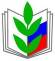 